Урок.ТЕМА. БАКТЕРИИКласс          6 , предмет биология,  кол-во часов    1 час.Цель изучения темы: в результате изучения темы учащиеся овладеют способностью использовать приобретённые знания и умения в практической деятельности по составлению кроссворда для проведения конкурсов, предметных недель на основе:Представления (знания) строении и жизнедеятельности бактерийПонимания взаимосвязи жизнедеятельности бактерий от их строенияУмения формулировать понятия, составлять вопросы для кроссвордаПЛАНИРУЕМЫЙ РЕЗУЛЬТАТ ОСВОЕНИЯ ТЕМЫЛичностный: Осознавать неполноту знаний, проявлять интерес к новому содержаниюУстанавливать связь между целью деятельности и ее результатомОценивать собственный вклад в работу группыМетапредметныйПознавательные умения: 1. Работать с рисунками учебника2. Находить отличия3.Составление схем-опор4.Работа с информационными текстами5.Объяснение значения новых слов6.Сравнивать и выделять признаки7.Уметь использовать графические организаторы, символы, схемы для структурирования информацииРегулятивные умения:1. Определять цели и задачи урока2. Участвовать в коллективном обсуждении проблемы, интересоваться      чужим мнением, высказывать свое3. Определяют критерии оценки изучения бактерийКоммуникативные умения:1. Групповая работа по обсуждению информации 2. Слушать товарища и обосновывать свое мнение3. Выражать свои мысли и идеиПредметныйСоставлять план текстаОписывать строениеСоставлять схемыОбосновывать своё мнение	СОДЕРЖАНИЕ ТЕМЫБЛОК 1. Строение и жизнедеятельность бактерийБЛОК 2. Роль бактерий в природе и жизни человекаТермины и понятия (глоссарий) по теме: бактерии, эукариоты, прокариоты, паразиты, сапрофиты, симбионтыОРГАНИЗАЦИЯ ОБРАЗОВАТЕЛЬНОГО ПРОСТРАНСТВАМежпредметные связи: гигиеной.Ресурсы: ПК, проекционное оборудование, слайдовая презентация, маркеры, листы ватманаФорма работы школьников: фронтальная, групповая.УЧЕБНЫЕ ЗАДАНИЯ	I этап. Самоопределение к деятельности.Работа в группах.Ситуативное задание: Составить кроссворд для проведения недели биологии на основе знаний строения и жизнедеятельности бактерий, понимания взаимосвязи бактерий в природе и жизни человека, умения составления кроссворда.                                                 II этап. Учебно-познавательная деятельность.Учебные задания на «знание» (З), на «понимание» (П), на «умение» (У).Блок 1. Строение и жизнедеятельность бактерий.Содержание блока осваивается школьниками на основе §5 учебника «Биология. Бактерии. Грибы. Растения» в соответствии с данной структурой:Форма бактерийСтроение бактерийРаспространение бактерийПитание бактерийРазмножение бактерийОбразование спор.На основе §5 учебника:(З) Найдите в тексте разнообразие форм бактерий зарисуйте в тетради.(П) Соотнесите по памяти на схеме формы бактерий и их названия.(У) Сделайте вывод о форме бактерий.На основе §5 учебника: (З) Опишите строение бактерий.(П) На безымянном рисунке отметьте части бактериальной клетки и обоснуйте.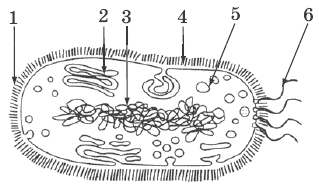 	(У)  Продумайте вопросы, которые могли бы дополнить ваши знания.Распространение бактерий.(З). Прочтите текст на с.30 и расскажите о распространении бактерий.	  (П). Почему практически нет места на Земле, где бы не                              встречались бактерии, обоснуйте.	  (У) Составьте план текста «Распространение бактерий».Питание бактерий.(З) Прочтите текст «Питание бактерий» и распределите бактерии на группы по способу питания.	(П) Приведите примеры бактерий разного способа питания.	(У) Сформулируйте определение понятий сапротрофы, паразиты.5.  Размножение бактерий.(З) Опишите ключевыми словами процесс размножения бактерий.(П) Сделайте вывод о размножении бактерий в различных условиях.(У) Нарисуйте картинку деления бактерий.Диагностика:ВЫБЕРИТЕ НОМЕРА С ПРАВИЛЬНЫМИ СУЖДЕНИЯМИ.Бактерии – одноклеточные организмы.бактерии встречаются всюду.Многие бактерии благодаря наличию жгутиков подвижны.Все бактерии имеют форму палочек.У бактерий отсутствует ядро.Большинство видов бактерий питаются готовыми органическими веществами.Все бактерии- паразиты растений, животных, грибов, человека.Бактерии имеют плотную оболочку.Бактерии могут жить только во влажной среде.Солнечный свет благоприятен для жизни бактерий.Все бактерии при неблагоприятных условиях образуют спору.Все бактерии не могут жить без доступа кислородаБлок 2.1.Задание 1 (З)  На основе § 6 п.1 назовите значение бактерий в природе.Задание 2 (П)  Покажите связь между круговоротом веществ и жизнедеятельностью бактерий.Задание 3 (У)  Дополните предложение. Бактерии являются важнейшим звеном в круговороте веществ потому, что _________________________________________________________________________________________________________________2. Задание 1 (З)  На основе § 6 п.2 дайте определение понятиям клубеньковые бактерии, симбиоз.    Задание 2 (П)  Сделайте вывод о значении почвенных бактерий.    Задание 3 (У)  Составьте предложение о роли симбиоза .3. Задание 1 (З)  На основе § 6 п.3 расскажите о роли бактерий в промышленности.    Задание 2 (П)  Обоснуйте своё мнение о том, почему люди консервируют продукты.    Задание 3 (У)  Составьте комиксы «Продукты и бактерии»4.Задание 1 (З)  На основе § 6 п.4 назовите болезни, вызываемые бактериями.    Задание 2 (П)  Приведите примеры которые подтверждают опасность бактерий.    Задание 3 (У)  Составьте вопросы для других учеников о болезнетворных бактерияхБлок Д. Диагностика освоения темы:ТЕСТ:Бактерии – это………многоклеточные организмыодноклеточные организмыВ клетках бактерий……..1) имеется ядро                                 2) нет ядраСпоры бактерий образуются……..1) при половом размножении                     2) при неблагоприятных условияхБактерии размножаются…….1) половым путем                         2) простым делениемСапрофиты – это организмы….питающиеся отмершими остатками или выделениями других организмовпитающиеся веществами из тела других живых организмовПаразиты – это организмы…1) питающиеся отмершими остатками или выделениями других организмов2)питающиеся веществами из тела других живых организмовПроверочная работа.1 вариантА.Выбери все правильные ответы.1. Бактерии характеризуются тем, что:а) имеют микроскопические размеры б) ядерное вещество распределено в цитоплазме   в) имеют шаровидную форму г) являются одноклеточными2. Споры бактерий - это приспособление:а) к питаниюб) размножению в) переживанию неблагоприятных условийг) дыханию3. Бактерии- паразиты:а) способны создавать органические вещества из неорганическихб) получают органические вещества из отмерших организмовв) питаются органическими веществами живых организмовг) питаются готовыми органическими веществами.4. Бактерии- сапрофиты, как и бактерии- паразиты:а) одноклеточные б) питаются готовыми органическими веществамив) получают органические вещества из отмерших организмовг) размножаются простым делением.5. Бактериальная клетка сходна с растительной тем, что имеет:а) оболочку б) цитоплазму в) ядерное вещество в цитоплазме г) определенную форму.2 вариантА. Выбери все правильные ответы.1. Самое большое количество бактерий:а) в горячем источнике б) в почве в) во льдах Антарктиды г) в воздухе2. Бактерии- сапрофиты:а) питаются готовыми органическими веществамиб) способны создавать органические вещества из неорганическихв) получают органические вещества из отмерших организмовг) питаются органическими веществами живых организмов3. Бактерии-паразиты, как и бактерии-сапрофиты:а) питаются и дышат б) получают органические вещества из живых организмовв) живут в организменной среде г) относятся к доядерным организмам4. Бактериальная клетка, в отличие от растительной:а) имеет цитоплазму б) более просто устроенав) не содержит ядра г) всегда целый организм5.Цианобактерии отличаются то других бактерий тем, что:а) могут синтезировать органические вещества из неорганическихб) не зависят в питании от других организмовв) способны к фотосинтезуг) имеют микроскопические размеры.III. Этап. Интеллектуально-преобразовательная деятельность.Задание А. (информативный уровень). Составить кроссворд по образцу.Кроссворд «Подцарство бактерии»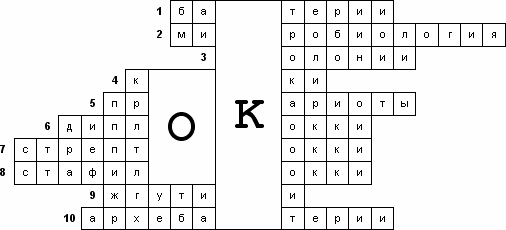 Начало формыс ответамибез ответовКонец формы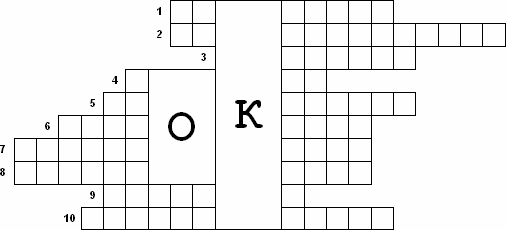 1. Самые древние обитатели нашей планеты.2. Наука, изучающая строение и особенности жизнедеятельности микроорганизмов.3. Скопление бактерий.4. Бактерии, имеющие шарообразную форму.5. Доядерные организмы.6. Бактерии, состоящие из попарно сближенных коконов.7. Бактерии, образованные кокками, сближенными в виде цепочки.8. Скопление кокков в виде виноградной грозди.9. Органоиды движения бактерий.10. Одно из подцарств прокариот.Задание Б.  (импровизационный уровень) .Составьте кроссворд на основе алгоритма.Алгоритм составления кроссворда:Внимательно прочитайте материал учебника по данной теме. Выпишите 25-30 терминов по данной теме. Выберите 2-3 самых длинных термина и расположите их по горизонтали и по вертикали. Остальные термины расположите по принципу пересечения с предыдущими. Сформулируйте суть каждого термина профессиональным языком, четко и лаконично. Оформите кроссворд.Задание В. (эвристический уровень). Составьте кроссворд, помня правило кроссворда.IV. Рефлексивная деятельность.Самоанализ. Закончите предложение: Где изучение темы пригодиться мне в жизни_______________________________________________________ .	Самооценка. Я себя оцениваю на «      » баллов, потому, что _______________________________________________________________________ .ФормаНазвания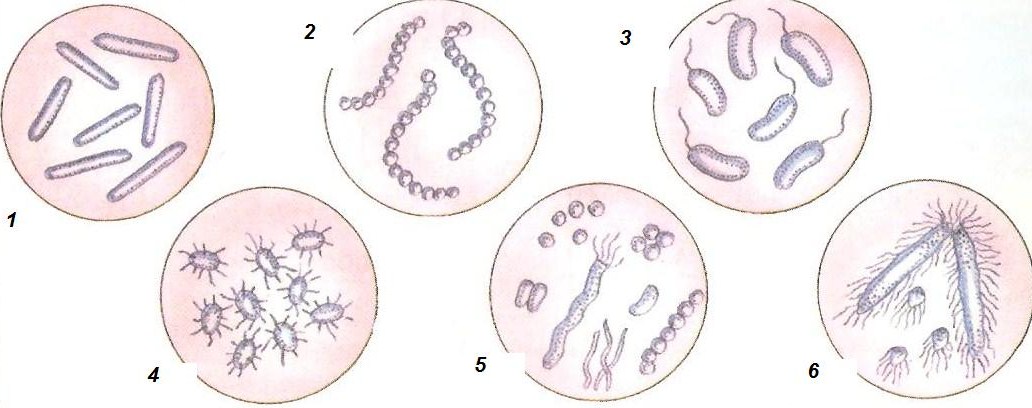 КоккиСпириллыВибрионыБациллы